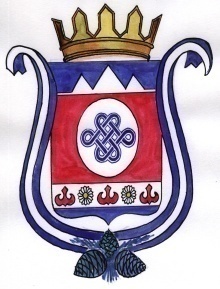     РЕШЕНИЕ                                                                                        ЧЕЧИМ        09 ноября 2018 г                 с. Камлак                                        № 2/3Об утверждении Правил содержания и благоустройства территории муниципального образования  Камлакское сельское поселение  В целях организация содержания и благоустройства территории МО Камлакское сельское поселение, в соответствии с Гражданским кодексом Российской Федерации, Земельным кодексом Российской Федерации, Градостроительным кодексом Российской Федерации, Жилищным кодексом Российской Федерации, Федеральными законами от 06.10.2003 N 131-ФЗ "Об общих принципах организации местного самоуправления в Российской Федерации", от 30.03.1999 N 52-ФЗ "О санитарно-эпидемиологическом благополучии населения", от 10.01.2002 N 7-ФЗ "Об охране окружающей среды", от 24.06.1998 N 89-ФЗ "Об отходах производства и потребления", Законом Республики Алтай от 03.07.2018 года № 42- РЗ «О порядке определения границ прилегающих территорий муниципальных образований в Республике Алтай», нормативными правовыми актами по разделам санитарной очистки, благоустройства и озеленения населенных, руководствуясь Уставом муниципального образования Камлакское сельское поселение, сельский Совет депутатов муниципального образования Камлакское сельское поселение РЕШИЛ:Утвердить Правила содержания и благоустройства территории МО Камлакское сельское поселение согласно приложению 1.2. Обнародовать в соответствии с п. 7  ст. 48 Устава муниципального образования Камлакское сельское поселение.Глава МО Камлакское сельское поселение: ___________ С.В. СоколовПриложение № 1 к решению сессии сельского Совета депутатов МО Камлакское сельское поселение № 2/3  от 09.11.2018 годаПРАВИЛАСОДЕРЖАНИЯ И  БЛАГОУСТРОЙСТВА ТЕРРИТОРИИ МУНИЦИПАЛЬНОГО ОБРАЗОВАНИЯ КАМЛАКСКОЕ СЕЛЬСКОЕ ПОСЕЛЕНИЕРаздел 1. Общие положения1.1. Правила содержания и благоустройства территории муниципального образования Камлакское сельское поселение (далее - Правила) разработаны в соответствии с Гражданским кодексом Российской Федерации, Земельным кодексом Российской Федерации, Градостроительным кодексом Российской Федерации, Жилищным кодексом Российской Федерации, Федеральными законами от 06.10.2003 N 131-ФЗ "Об общих принципах организации местного самоуправления в Российской Федерации", от 30.03.1999 N 52-ФЗ "О санитарно-эпидемиологическом благополучии населения", от 10.01.2002 N 7-ФЗ "Об охране окружающей среды", от 24.06.1998 N 89-ФЗ "Об отходах производства и потребления", нормативными правовыми актами по разделам санитарной очистки, благоустройства и озеленения населенных пунктов. 1.2. Настоящие Правила устанавливают единые и обязательные к исполнению нормы и требования для всех юридических лиц независимо от их правового статуса и форм хозяйственной деятельности, физических лиц, индивидуальных предпринимателей, а также должностных лиц, ответственных за благоустройство территорий, при проектировании, строительстве, создании, эксплуатации и содержании объектов благоустройства территории муниципального образования. 1.3. Задачами Правил являются: 1) установление единого порядка содержания территории муниципального образования Камлакское сельское поселение; 2) привлечение к осуществлению мероприятий по содержанию территории муниципального образования Камлакское сельское поселение физических и юридических лиц; 3) усиление контроля за использованием, охраной и благоустройством территории муниципального образования, повышение ответственности физических и юридических лиц за соблюдение чистоты и порядка в муниципальном образовании Камлакское сельское поселение. 4)привлечение к участию в развитии территории муниципального образования Камлакское сельское поселение активных жителей, представителей сообществ и различных объединений и организаций с целью учета различных мнений, повышения качества решений по благоустройству территории. Формы и механизмы участия в деятельности по благоустройству определены в Порядке общественного участия в деятельности по благоустройству территории муниципального образования согласно приложению к настоящим Правилам. 1.4. В настоящих Правилах используются следующие основные понятия: содержания и благоустройства территории муниципального образования Камлакское сельское поселение - территории различного функционального назначения, на которых осуществляется деятельность по благоустройству, а также территории, выделяемые по принципу единой градостроительной регламентации (охранные зоны) или визуально-пространственного восприятия (площадь с застройкой, улица с прилегающей территорией и застройкой), другие территории муниципального образования, в том числе: - детские площадки, спортивные и другие площадки отдыха и досуга; - площадки для выгула и дрессировки собак; - площадки автостоянок; - улицы (в том числе пешеходные) и дороги; - парки, скверы, иные зеленые зоны; - площади, набережные и другие территории; - технические зоны транспортных, инженерных коммуникаций, водоохранные зоны; - контейнерные площадки и площадки для складирования отдельных групп коммунальных отходов. контейнер - стандартная емкость для сбора твердых коммунальных отходов, мусора; контейнерная площадка - специально оборудованная площадка для сбора и временного хранения твердых коммунальных отходов с установленными на ней контейнерами и (или) бункерами; паспорт цветового решения фасадов здания, строения, сооружения - согласованный и утвержденный в установленном порядке документ, определяющий единое архитектурное и цветовое решение фасада отдельно стоящего здания, строения, сооружения, расположенного на территории муниципального образования Камлакское сельское поселение, и устанавливающий требования к его внешнему оформлению; придомовая территория - территория, отведенная в установленном порядке под жилой дом (здание, строение) и связанные с ним хозяйственные и технические сооружения. Придомовая территория жилых домов (зданий, строений) включает в себя территорию под жилым домом (зданием, строением), проезды и тротуары, озелененные территории, игровые площадки для детей, площадки для отдыха, спортивные площадки, площадки для временной стоянки транспортных средств, площадки для хозяйственных целей, площадки, оборудованные для сбора твердых коммунальных отходов, другие территории, связанные с содержанием и эксплуатацией жилого дома (здания, строения); прилегающая территория - часть территории общего пользования, прилегающая к зданиям, сооружениям, земельным участкам, в благоустройстве которой участвуют физические лица и хозяйствующие субъекты в соответствии с порядком участия собственников зданий (помещений в них) и сооружений в благоустройстве прилегающих территорий, твердые бытовые отходы (далее - ТБО) - отходы, образующиеся в жилых помещениях в процессе потребления физическими лицами, а также товары, утратившие свои потребительские свойства в процессе их использования физическими лицами в жилых помещениях в целях удовлетворения личных и бытовых нужд.тротуар - элемент улицы и автомобильной дороги, предназначенный для движения пешеходов и примыкающий к проезжей части или к велосипедной дорожке либо отделенный от них газоном; уборка территорий - вид деятельности, связанный со сбором, вывозом в специально отведенные места отходов производства и потребления, другого мусора, снега, а также иные мероприятия, направленные на обеспечение экологического и санитарно-эпидемиологического благополучия населения и охрану окружающей среды; улица - обустроенная и используемая для движения транспортных средств и пешеходов полоса земли либо поверхность искусственного сооружения, находящаяся в пределах муниципального образования, в том числе дорога регулируемого движения транспортных средств и тротуар; хозяйствующие субъекты - юридические лица и индивидуальные предприниматели; элемент улично-дорожной сети - улица, проспект, переулок, проезд, набережная, площадь, бульвар, тупик, съезд, шоссе, аллея и иное.границы прилегающих территорий - линии, которые расположены от границы здания, строения, сооружения, земельного участка, если такой участок образован (далее - земельный участок) на расстоянии, равном ширине прилегающих территорий; внутренняя граница прилегающих территорий - часть границ прилегающих территорий, проходящая по границе здания, строения, сооружения, земельного участка, в отношении которых установлены границы прилегающих территорий, и являющаяся их общей границей; внешняя граница прилегающих территорий - часть границ прилегающих территорий, не примыкающая непосредственно к зданию, строению, сооружению, земельному участку, в отношении которых установлены границы прилегающих территорий, и не являющаяся их общей границей, и не выходящая за пределы территорий общего пользования, и определяется по границам земельных участков, образованных на таких территориях общего пользования, или по границам, закрепленным с использованием природных объектов и ограждений территорий общего пользования. 1.5. Нормы настоящих Правил, установленные в отношении земельных участков, находящихся в муниципальной собственности, распространяются и на земельные участки, государственная собственность на которые не разграничена. Раздел 2.Порядок санитарного содержания и благоустройства территории и населенных пунктов  муниципального образования  Камлакское сельское поселение2.1 Правообладатели земельных участков осуществляют содержание объектов и элементов благоустройства в границах земельных участков, принадлежащих им на праве собственности.Для обеспечения выполнения  работ по благоустройству вся территория муниципального образования закрепляется в соответствии с правилами благоустройства за физическими и юридическими лицами. 	Границы прилегающих территорий для зданий, строений, сооружений, земельных участков определяются в метрах по периметру границы здания, строения, сооружения, земельного участка.         Конкретные границы прилегающих территорий определяются настоящими правилами благоустройства в соответствии со статьей 2 Закона Республики Алтай от 03.07.2018 года № 42- РЗ «О порядке определения границ прилегающих территорий муниципальных образований в Республике Алтай» В случае, если границы прилегающих территорий пересекаются, они устанавливаются по линии, проходящей на равном удалении от границ соответствующих зданий, строений, сооружений, земельных участков.  Установление общей прилегающей территории для двух и более зданий, строений, сооружений, земельных участков, за исключением случаев, когда строение или сооружение, в том числе объект коммунальной инфраструктуры, обеспечение исключительно функционирование другого здания, строения, сооружения, земельного участка, в отношении которого определяются границы прилегающей территории, не допускается. 	Прилегающие территории с указанием границ и требований по уборке и санитарном содержании следующие:а) для административных зданий, учреждений социальной сферы (образование, культура, здравоохранение, социальное обеспечение, физкультура и спорт), сооружений, стационарных и нестационарных объектов торговли, объектов коммунального хозяйства, общественного питания и бытового обслуживания населения, автостоянок, в том числе со встроенными хозяйственными объектами по периметру закрепленной территории либо до середины территории между двумя соседними зданиями; в случае расположения земельного участка или здания у дорог границей уборки прилегающей территории является кромка проезжей части улицы, дороги, реки, газона;б) для строительных площадок - по всему периметру, включая подъездные пути;в) для индивидуальных жилых домов - прилегающая территория по периметру строений и ограждений в случае расположения земельного участка или здания у дорог границей уборки прилегающей территории является кромка проезжей части улицы, дороги, газона;г) для нестационарных торговых объектов (киосков, ларьков, торговых остановочных павильонов, иных объектов мелкорозничной торговли и бытового обслуживания) - в случае расположения объекта у дорог границей уборки прилегающей территории является кромка проезжей части улицы, дороги, газона;При наличии смежных землепользователей граница прилегающей территории проходит посередине территории, расположенной между смежными землепользователями;д) для территории шиномонтажных мастерских и станций технического обслуживания - по периметру закрепленной территории, а в случае расположения земельного участка или здания у дороги, границей уборки прилегающей территории является кромка проезжей части улицы, дороги, газона;е) при строительстве объектов капитального строительства или переводе жилых помещений в нежилые помещения, административных и производственных объектов закрепление территории по ее уборке определяется в соответствии с проектной документацией.2.1.1. Юридические, должностные лица и граждане должны соблюдать чистоту и поддерживать порядок на всей территории  сельского поселения, в том числе и на территориях частных домовладений. На территории сельского поселения не допускается несанкционированное размещение бытового и строительного мусора.2.1.2. Запрещается сжигание мусора, сухой травы,  тары, производственных отходов, разведение костров, включая внутренние территории предприятий и частных домовладений.2.1.3. Запрещается размещение транспортных средств, в том числе брошенных и (или) разукомплектованных, на детских и спортивных площадках, тротуарах, пешеходных дорожках, газонах, участков с зелёными насаждениями, вблизи газовых установок и трансформаторных подстанций, а также вне специально отведённых для этих целей мест.2.1.4. Запрещается мыть автомобили, мотоциклы, мопеды, велосипеды, а также купать животных, полоскать белье вблизи водоемов, колонок  и иных источников водоснабжения.2.1.5. Запрещается длительное хранение транспортных средств на проезжей части улиц, дорог, проездов в зимнее время, мешающих очистке улиц и создающих угрозу безопасности движения.2.1.6. Запрещается самовольное размещение и (или) использование самовольно размещённых контейнеров, бункеров, металлических гаражей, тентов и других укрытий для автомобилей, навесов, санитарно бытовых, складских сооружений, ангаров, временных объектов ограждений и иных сооружений.2.2. Малые архитектурные формы и объекты общественного благоустройства. Малые архитектурные формы (далее — МАФ) и объекты общественного благоустройства (далее — ООБ) устанавливаются на улицах, в парках, и дворовых территориях жилых зданий. МАФ - должны быть окрашены, не иметь сломанных элементов, способных нанести травму. 2.2.1. Дворовые территории должны быть оборудованы детскими площадками и ООБ для отдыха проживающих. Особое внимание должно быть уделено МАФ, применяемым для оформления спортивных и детских площадок. Они должны постоянно находиться в исправном состоянии, все составляющие должны быть крепко и надежно скреплены между собой, не иметь элементов, способных нанести травму.2.2.2. Граждане обязаны бережно относиться к малым архитектурным формам и объектам общественного благоустройства, не допускать действий, влекущих их повреждение и уничтожение.2.2.3. За повреждение и уничтожение малых архитектурных форм и объектов общественного благоустройства, помимо привлечения к административной ответственности, граждане возмещают нанесенный ущерб собственнику МАФ и ООБ.2.2.4. Запрещается наклеивание и развешивание на зданиях, заборах, опорах освещения, деревьях каких-либо объявлений и других информационных сообщений.2.2.5. Организация работ по удалению самовольно размещаемых рекламных и иных объявлений, надписей и изображений со всех объектов (фасадов зданий и сооружений, магазинов, опор контактной сети и наружного освещения и т. п.) возлагается на балансосодержателей указанных объектов.2.2.6. Размещение и демонтаж праздничного оформления территории сельского поселения производятся в сроки, устанавливаемые администрацией сельского поселения.2.3. Наружное освещение2.3.1. Улицы, дороги, площади, пешеходные аллеи, общественные и рекреационные территории,  территории жилых кварталов, микрорайонов, жилых домов, территории промышленных и коммунальных организаций, а также арки входов, дорожные знаки и указатели, элементы информации о населенных пунктах должны освещаться в темное время суток по расписанию, утвержденному  администрацией  сельского поселения.   Обязанность по освещению данных объектов возлагается на их собственников или уполномоченных собственником лиц.2.3.2. Освещение территории сельского поселения осуществляется энергоснабжающими организациями по договорам с физическими и юридическими лицами, независимо от их организационно-правовых форм, являющимися собственниками отведенных им в установленном порядке земельных участков.2.3.3. Строительство, эксплуатация, текущий и капитальный ремонт сетей наружного освещения улиц осуществляется специализированными организациями по договорам с администрацией сельского поселения.Раздел 3Организация уборки территории муниципального образования Камлакское сельское  поселение3.1. Особенности уборки территории сельского поселения в весенне-летний период3.1.1. Весенне-летняя     уборка    производится   с  15 апреля  по 15 октября и  предусматривает мойку, полив и подметание части улиц, тротуаров, площадей. В   зависимости    от   климатических      условий      постановлением     главы       администрации муниципального образования период весенне-летней уборки может быть изменен.3.1.2. Мойке подвергается вся ширина проезжей части улиц и площадей.3.1.3.  Мойка  и  поливка  тротуаров  и  дворовых территорий,   зеленых насаждений и газонов производится силами организаций и домовладельцев.3.1.4. Мойка дорожных покрытий и тротуаров, а также подметание тротуаров производятся с 23 часов до 7 часов утра,   влажное  подметание   проезжей части улиц производится по мере необходимости с 9 часов утра до 21 часа.3.2. Особенности уборки территории  сельских поселений в осенне-зимний период.3.2.1. Укладка свежевыпавшего снега в валы и кучи разрешается на всех улицах, площадях и скверах с последующей вывозкой.3.2.2  Посыпку песком с примесью хлоридов следует начинать немедленно с  начала снегопада или появления гололеда. В первую очередь при гололеде посыпаются  спуски, подъемы,    перекрестки,  места остановок общественного транспорта, пешеходные переходы. Тротуары должны посыпаться сухим песком без хлоридов.3.2.3. Очистка   от    снега    крыш   и     удаление  сосулек возлагаются на лиц ответственных за содержание  зданий и сооружений  и  должна   производиться  с  обеспечением  мер безопасности:  назначение дежурных,    ограждение     тротуаров,     оснащение  страховочным  оборудованием  лиц, работающих на высоте. Снег,   сброшенный   с   крыш,   должен  немедленно вывозиться владельцами строений. На   проездах,     убираемых     специализированными    организациями,    снег      должен сбрасываться с крыш до вывозки снега, сметенного с дорожных покрытий, и укладываться в общий с ними вал.3.2.4. Вывоз снега разрешается только на специально отведенные места отвала.       Места отвала снега должны  быть  обеспечены  удобными  подъездами, необходимыми  механизмами для складирования снега. Технология и режимы производства уборочных работ на проезжей части улиц и проездов, тротуаров и дворовых территорий должны обеспечить беспрепятственное движение транспортных средств и пешеходов, независимо от погодных условий.Запрещается: выдвигать или перемещать на проезжую часть магистралей, улиц и проездов снег, счищаемый с внутриквартальных проездов, дворовых территорий, территорий предприятий, организаций, строительных площадок, торговых объектов.3.3. Зимняя уборка дворовых территорий3.3.1.Тротуары, дворовые территории и проезды должны быть очищены от снега и наледи до асфальта. При возникновении наледи (гололеда) производится обработка антигололедным покрытием.3.3.2. Снег, счищаемый с дворовых территорий и внутриквартальных проездов, разрешается складировать на территориях дворов в местах, не препятствующих свободному проезду автотранспорта и движению пешеходов. Не допускается повреждение зеленых насаждений при складировании снега. Складирование снега на внутри дворовых территориях должно предусматривать отвод талых вод.3.3.3. Периодичность уборки автодорог местного значения осуществляются специализированными организациями по договорам с администрацией сельского поселения и организациями эксплуатирующими тот или иной участок автодороги.РАЗДЕЛ 4Порядок производства земельных и ремонтно-строительных работ на территории муниципального образования Камлакское сельское поселение.4.1. Общие правила производства работ4.1.1. Для целей настоящих Правил все работы, вызывающие нарушение благоустройства, подразделяются на следующие виды:а) земляные работы, связанные с проведением раскопок для строительства и ремонта подземных  коммуникаций;
б) земляные работы, связанные с проведением раскопок для целей, не связанных с ремонтом подземных коммуникаций (строительство и ремонт пешеходных тротуаров, проездов и дорог; проведение работ по благоустройству и озеленению территории, установка рекламных щитов и др.);
в) ремонтно-строительные работы по возведению каких-либо строений, связанные с проведением раскопок вне строительной площадки (установка небольших строений и подводка к ним коммунальных сетей);
г) ремонтно-строительные работы по переоборудованию помещений, как правило, не связанные с проведением раскопок, но в результате проведения которых появляется строительный мусор в количестве, превышающем нормативы (ремонт и переоборудование жилых и нежилых помещений).4.1.2. Все работы могут проводиться только при наличии разрешения на их производство. Разрешение на право производства работ выдает отдел архитектуры администрации МО «Шебалинский район» после заключения договора на производство работ и при наличии согласования с администрацией  сельского поселения.4.1.3. Разрешение на право производства работ заключается, как правило, на один объект.4.1.4. Производство работ без разрешения должно быть прекращено по предписанию администрации сельского поселения. Нарушитель обязан принять меры к восстановлению нарушенного благоустройства.4.1.5. Восстановление нарушенного благоустройства территории производится нарушившими его лицами за свой счет. 4.1.6. Производство земляных работ на территории сельских поселений проводится при выполнении заявителем следующих мероприятий:а) место производства работ должно быть ограждено до начала работ в соответствии с требованиями нормативно-технической документации (НТД);
б) складирование изъятого грунта, строительных материалов недолжно загромождать улицу, водостоки, пожарные гидранты, смотровые и ливневые колодцы, а также подъезды и подступы к ним, въезды во дворы и препятствовать движению пешеходов и транспорта;
в) уборка лишнего грунта и материалов, очистка места работы выполняются производителем работ немедленно после окончания работ;
4.1.7. После окончания работ и восстановления нарушенного благоустройства Заявитель обязан сдать восстановленный участок представителю администрации сельского поселения в соответствии с требованиями настоящего положения.Раздел 5Охрана и содержание зеленых насаждений5.1. Общие положения  Муниципальный контроль в области охраны окружающей среды и защиты зеленых насаждений на территории сельского поселения осуществляет администрация муниципального образования Камлакское сельское поселение. В целях охраны зеленых насаждений землепользователи территорий в соответствии с Правилами охраны и содержания зеленых насаждений обязаны:обеспечить сохранность насаждений;обеспечить квалифицированный уход за насаждениями, не допускать складирования строительных отходов, материалов, крупногабаритного мусора;принимать меры борьбы с вредителями и болезнями, обеспечивать уборку сухостоя, вырезку сухих и поломанных сучьев;новые посадки деревьев и кустарников, перепланировку с изменением сети дорожек и размещением оборудования производить только по согласованным проектам;5.1.1. На озелененных территориях запрещается:устраивать свалки мусора, снега и льдасжигать листья, разжигать костры и нарушать правила противопожарной охраны;проезд и стоянка автомашин, несанкционированная установка гаражей и других строений.забивать в стволы деревьев гвозди, прикреплять рекламные щиты, электропровода, ограждения, которые могут повредить деревьям;добывать из деревьев сок, смолу, делать надрезы, надписи и наносить другие механические повреждения;Раздел 6.Праздничное оформление территории сельского поселения. 6.1. Праздничное оформление территории сельского поселения выполняется по решению  администрации  сельского поселения на период проведения государственных,   районных и  сельских праздников, мероприятий, связанных со знаменательными событиями.      Оформление зданий, сооружений осуществляется их владельцами в рамках концепции праздничного оформления территории сельского поселения.6.2. Праздничное оформление включает в себя вывеску национальных флагов, лозунгов, гирлянд, панно, установку декоративных элементов и композиций, стендов, киосков, трибун, эстрад, а также устройство праздничной иллюминации.6.3. Концепция праздничного оформления определяется программой мероприятий и схемой размещения объектов и элементов праздничного оформления, утверждаемыми администрацией сельского поселения.6.4. При изготовлении и установке элементов праздничного оформления запрещается снимать, повреждать и ухудшать видимость технических средств регулирования дорожного движения.Раздел 7.Требования и рекомендации к детским, спортивным,площадкам, площадкам для установки мусорных контейнеров,выгула и дрессировки собак7.1. Общие требования к площадкам распространяются на вновь возводимые и проектируемые площадки. При организации благоустройства площадок должно обеспечиваться соблюдение норм, указанных в сводах правил и национальных стандартах, принятых и вступивших в действие в установленном законодательством Российской Федерации порядке.7.2. Общие требования, рекомендации к детским, спортивным площадкам:а) детские, спортивные площадки предназначены для игр и активного отдыха детей разных возрастов: дошкольного (3 - 7 лет), младшего и среднего школьного возраста (7 - 12 лет). Для детей и подростков (12 - 16 лет) площадки могут быть организованы в виде отдельных площадок для разных возрастных групп или как комплексные игровые площадки с зонированием;б) расстояние от окон жилых домов и общественных зданий до границ детских площадок дошкольного возраста необходимо принимать не менее 10 метров, младшего и среднего школьного возраста - не менее 20 метров, комплексных игровых площадок - не менее 40 метров, спортивно-игровых комплексов - не менее 100 метров;в) детские, спортивные площадки рекомендуется изолировать от транзитного пешеходного движения, проездов, разворотных площадок, гостевых стоянок, контейнерных площадок, участков постоянного и временного хранения автотранспортных средств;г) при реконструкции детских, спортивных площадок во избежание травматизма рекомендуется предотвращать наличие на территории площадки выступающих корней или нависающих низких веток, остатков старого, срезанного оборудования (стойки, фундаменты), находящихся над поверхностью земли, незаглубленных в землю металлических перемычек;д) обязательный перечень элементов благоустройства территории на детской, спортивной площадке включает мягкие виды покрытия, элементы сопряжения поверхности площадки с газоном, озеленение, игровое оборудование, скамьи и урны, осветительное оборудование;е) мягкие виды покрытия (песчаное, уплотненное песчаное на грунтовом основании или гравийной крошке, мягкое резиновое или мягкое синтетическое) необходимо предусматривать на детской, спортивной площадке в местах расположения игрового оборудования и других, связанных с возможностью падения детей. Места установки скамеек оборудуются твердыми видами покрытия или фундаментом. При травяном покрытии площадок предусматриваются пешеходные дорожки к оборудованию с твердым, мягким или комбинированным видами покрытия;ж) на детских, спортивных площадках не допускается применение видов растений с колючками, растений с ядовитыми плодами;з) размещение игрового оборудования на детских, спортивных  площадках проектируется с учетом нормативных параметров безопасности. Площадки спортивно-игровых комплексов должны оборудоваться стендом с правилами поведения на площадке и пользования спортивно-игровым оборудованием;и) осветительное оборудование должно функционировать в режиме освещения территории, на которой расположена детская, спортивная площадка. Не допускается размещение осветительного оборудования на высоте менее 2,5 метров.7.3. При установлении контейнерных площадок, осуществлении сбора, транспортирования, обработки, утилизации, обезвреживания и захоронения твердых коммунальных отходов и крупногабаритных отходов необходимо руководствоваться постановлением Правительства Российской Федерации от 12 ноября 2016 года N 1156 "Об обращении с твердыми коммунальными отходами и внесении изменения в постановление Правительства Российской Федерации от 25 августа 2008 года N 641" и принятыми нормативными правовыми актами Республики Алтай.7.4. Общие требования к площадкам для выгула собак:а) площадки для выгула собак необходимо размещать за пределами санитарной зоны источников централизованного водоснабжения первого и второго поясов и источников децентрализованного водоснабжения (родников, колодцев);б) расстояние от границы площадки до окон жилых и общественных зданий устанавливается не менее 25 метров, а до участков образовательных организаций, детских, спортивных площадок, площадок отдыха - не менее 40 метров;в) перечень элементов благоустройства на территории площадки для выгула собак включает различные виды покрытия, ограждение, скамьи, урны, информационный стенд с правилами пользования площадкой, осветительное оборудование;г) ограждение площадки устанавливается из металлической сетки высотой не менее 1,5 метров. Расстояние между элементами и секциями ограждения, его нижним краем и землей не должно позволять животному покинуть площадку или причинить себе травму;д) ответственность за оборудование, содержание и сохранность площадки для выгула собак, расположенной на дворовой территории многоквартирных домов, несет организация по эксплуатации жилищного фонда (товарищество собственников жилья, управляющая организация, собственники помещений).7.5. Общие требования к площадкам для дрессировки собак:а) площадки для дрессировки собак размещаются на удалении от застройки жилого и общественного назначения не менее чем на 50 метров;б) перечень элементов благоустройства территории на площадке для дрессировки собак включает в себя мягкие или газонные виды покрытия, ограждение, скамьи и урны, информационный стенд с правилами пользования площадкой, осветительное оборудование, специальное тренировочное оборудование;в) ограждение площадки выполняется из металлической сетки высотой не менее 2-х метров. Расстояние между элементами и секциями ограждения, его нижним краем и землей не должно позволять животному покидать площадку или причинять себе травму;г) ответственность за оборудование, содержание и сохранность площадки для дрессировки собак, расположенной на дворовой территории многоквартирных домов, несет организация по эксплуатации жилищного фонда (товарищество собственников жилья, управляющая организация, собственники помещений);е) владельцы собак обязаны обеспечить безопасность людей, имущества и соблюдать следующие требования на площадках для выгула собак:выводить собак только на поводке и в наморднике;при выгуле собак с 22 часов 00 минут до 6 часов 00 минут (местного времени) их владельцы должны принимать меры к обеспечению тишины;следить за собаками во время выгула.Раздел 8.Порядок  содержания  фасадов,  ремонт  и  содержание  жилых  домов, зданий, строений и сооружений и ограждающих конструкций   8.1.  Содержание      фасадов     зданий,     строений      и     сооружений и ограждающих  конструкций осуществляется    в    соответствии    с      настоящими    Правилами.    8.2    Эксплуатация зданий, строений и сооружений, их ремонт производятся  в   соответствии   с    установленными       правилами      и  нормами     технической эксплуатации.        Фасады  зданий,   строений,  сооружений   не  должны   иметь   видимых  загрязнений,  повреждений,  в    том   числе    разрушения   отделочного   слоя,   водосточных    труб,    воронок    или    выпусков,    изменения       цветового  тона,  инженерных элементов.        Повреждения    отделки    фасадов    зданий    не    должны    превышать   более   одного    процента   общей площади фасада.   8.3. Содержание фасадов зданий, строений и сооружений включает:        1)   Проведение     поддерживающего     ремонта     и     восстановление конструктивных   элементов   и отделки фасадов, в том числе входных дверей         3) Очистку от снега и льда крыш и козырьков, удаление наледи, снега и  и козырьков, ограждений балконов и лоджий, карнизов, крылец и отдельных  сосулек с карнизов, балконов и лоджий. ступеней,  ограждений  спусков  и  лестниц,  витрин,  декоративных  деталей          4) Герметизацию, заделку и расшивку швов, трещин и выбоин иных конструктивных элементов.       5)  Восстановление,       ремонт    и   своевременную       очистку    отмосток,        6)  Поддержание      в      исправном      состоянии      размещенного      на    фасаде       электроосвещения         и   включение        его     одновременно         с   наружным      освещением          улиц,      дорог     и     площадей       территории Камлакского сельского поселения.        7) Очистку    и    промывку    поверхностей    фасадов    в    зависимости  от   их   состояния   и   условий эксплуатации.        8)  Мытье окон и витрин, вывесок и указателей.        9)   Выполнение    иных    требований,    предусмотренных    правилами  нормами    технической эксплуатации зданий, строений и сооружений.        8.4. Под изменением внешнего вида фасадов понимается:        1)   Создание,      изменение       или      ликвидация      крылец,      навесов,    козырьков,       карнизов,       балконов,     лоджий,     веранд,   террас,    эркеров,  декоративных элементов, дверных, витринных, арочных и оконных проемов;        2) Замена облицовочного материала;        3) Покраска фасада, его частей в цвет, отличающийся от цвета здания  (осуществляется по согласованию с Администрацией Камлакского сельского  поселения);        4)  Изменение   материала   кровли,   элементов   безопасности   крыши,  элементов организованного наружного водостока;        5)  Установка        (крепление)       или     демонтаж        дополнительных элементов        и     устройств     (флагштоков,     указатели,    конструкций      для  размещения рекламной и иной информации).        8.5.  При   содержании      фасадов     зданий,   строений     и   сооружений  запрещается:        1)   Самовольное      переоборудование      или      изменение      внешнего  вида    фасада   здания,    либо    его элементов;        2)  Самовольное нанесение надписей;        3) Нарушение установленных требований по размещению конструкций  для рекламной и  иной информации, в том числе указателей улиц, номерных  знаков домов;        4) Декорирование фасадов баннерной тканью;        5)  Произвольное       изменение     прозрачности,      окраска    и   покрытие  декоративными пленками  поверхностей остекления, декорирование проемов баннерной      тканью,    замена    остекления     стеклоблоками,       некачественное  устройство остекления, ведущее к запотеванию поверхности и образованию  конденсата;        6) Размещение    рекламной   и   не рекламной    информации,   объемных   предметов    на ограждениях входных групп;        8.6.  На  фасадах зданий оборудование  архитектурно-художественной  подсветки устанавливается в соответствии с проектной документацией.        8.7.   Собственники   (владельцы,   арендаторы)   зданий,   сооружений,  собственники (владельцы, арендаторы) помещений в зданиях, руководители  организаций, на балансе которых находятся здания и строения, обязаны:        1) производить  самостоятельно  и  по  предписанию  органов  местного самоуправления       благоустройство       фасадной     части    здания,     устройство  цветников     в   пределах     закрепленных       и  прилегающих        территорий,     с  предварительным согласованием с сельской администрации.     2)  производить  своевременный  ремонт  и  покраску  зданий  (фасадов,  цоколей,    окон,    дверей,   балконов     и   лоджий,    ограждающих       решеток,  флагштоков на крышах зданий, заборов, лестниц и других элементов);        3) содержать оконные, дверные проемы остекленными, принимать меры к замене битых стекол и своевременному их мытью;        4) производить   установку,   ремонт,   покраску   и  чистку   ограждений  газонов;        5)  содержать  в  исправном  состоянии  все  водоотводящие  устройства  крыш и фасадов (крыши и воронки, водосточные трубы, козырьки), а также  наземные       водоотводящие         устройства      (кюветы,      лотки,      желоба, водопропускные  трубы  и  т.п.),  расположенные  в  пределах  закрепленных  территорий;        6) содержать в чистоте и исправном состоянии входные двери, приямки  подвалов,    вывески     витрины,    всякого    рода   рекламы     и   осветительные  установки, размещенные на фасадах зданий;        7)     систематически         уничтожать         дикорастущую          поросль,  произрастающую у фасадов зданий и на прилегающих территориях;        8)   обеспечить     наличие     номерного      знака,    аншлага     (указателя  наименования  улицы  установленного  образца),  таблички  с  обозначением  номеров  подъездов  и  квартир.  Знаки  должны  содержаться  в  чистоте  и  в  исправном состоянии;        9) объекты торговли, общественного питания должны иметь вывеску с  наименованием  предприятия,  номером  телефона  владельца,  указан  режим работы предприятия, также на вывеске должен находиться номер налоговой  регистрации предприятия.        8.8. Текущий   и   капитальный   ремонт,  окраска   фасадов  зданий   и  сооружений    производятся   в   зависимости  от  их  технического   состояния  собственниками зданий и сооружений либо по соглашению с собственником  иными лицами.        8.9. Всякие изменения фасадов зданий, связанные с ликвидацией или изменением отдельных деталей, а также устройство новых и реконструкция существующих оконных и дверных проемов, выходящих на главный фасад, а  так же изменение цвета окрашенных фасадов производятся по согласованию с  администрацией МО Камлакское сельское поселение.        8.10.  Колористическое  решение  зданий  и сооружений  рекомендуется  проектировать с учетом концепции общего цветового решения застройки улиц  и      территорий         муниципального           образования        утвержденного  нормативно-правовыми актами органов местного самоуправления.        8.11. Руководители организаций, в ведении которых находятся здания,  а  также  собственники  жилых  домов  и  строений  обязаны иметь  на зданиях  указатели    с   обозначением      наименования      улицы     и  номерных      знаков  утвержденного образца, а на угловых домах названия пересекающихся улиц, указатель    номера    подъезда    и  квартир,    указатель    пожарного     гидранта,  исправное   электроосвещение   во   дворах,   у   подъездов,   на   прилегающих  территориях и включать его с наступлением темноты.     8.12. Ограждения   представляют   собой   протяженные   конструкции,  возводимые в целях ограничения доступа на территории и выполняющие роль  препятствия.  Устройство  ограждений  является  дополнительным  элементом благоустройства.     8.13.  Архитектурно-художественное    решение    ограждений    должно соответствовать      масштабу      и    характеру     архитектурного       окружения. Ограждения       поддерживаются       владельцем     в   исправном      состоянии     и  эстетическом  виде,  не  должны  иметь  видимых  загрязнений,  повреждений, уклонов,     завалов,    столбы      и   полотно      ограждения      должно      быть  перпендикулярно земельному участку. Ограждения должны изготавливаться  из   высококачественных       материалов,     иметь    надежную      конструкцию      и  крепление  декоративных  элементов,  не  иметь  сколов  облицовки,  трещин,  поврежденных,       деформированных        или    отсутствующих       элементов.    Не  допускается установка ограждений из подручных материалов, строительного  мусора,   отходов   промышленных   производств,   травмоопасных   защитных  элементов (за исключением ограждения территорий специальных учреждений  в случаях, предусмотренных законодательством).    8.14.  В   целях    благоустройства     могут    применяться     ограждения,  различающиеся   по   назначению   (декоративные,  защитные,   их  сочетание), высоте (низкие – от 0,3 до 1 метра, средние – от 1,1 до 1,7 метра, высокие – от  1,8   до   3   метров),   виду    материала     (металлические,     железобетонные, деревянные и др.), степени проницаемости для взгляда (прозрачные, глухие),  степени стационарности (постоянные, временные, передвижные).        8.15. Строительные  площадки,  а  также  площадки  объектов  при  их  реконструкции   и   капитальном       ремонте   должны   ограждаться   на   период строительных  работ  сплошным  (глухим)  забором  высотой  не  менее  2,0  м, выполненным          в    едином       конструктивно-дизайнерском            решении.    Ограждения,     непосредственно   примыкающие   к   тротуарам,   пешеходным  дорожкам, следует обустраивать защитным козырьком.        8.16. Запрещается:        1)      установка глухих и железобетонных ограждений на территориях общественного и рекреационного назначения;        2)      размещать  ограждения  за  границами  территории  отведенного  земельного участка;        3)    самовольно       устанавливать        шлагбаумы,        ограждения, перегораживать  проходы,  проезды  внутридворовых  и  других  территорий  общего пользования;        4)  установка   ограждений   на   территориях   общего   пользования  способами, препятствующими механизированной уборке территорий, вывозу отходов, передвижению по существующим пешеходным коммуникациям;        5)      установка ограждений на проезжей части улично-дорожной сети  в целях резервирования места для остановки, стоянки транспортного средства, закрытия и (или) сужения проезжей части;        6)      использовать  при  ремонте  ограждений  материалы  и  формы,  снижающие  эстетические  и  эксплуатационные  характеристики  заменяемого  элемента, способные вызвать порчу имущества третьих лиц. 8.17     Физические,        юридические         лица,       индивидуальные  предприниматели обязаны: 1)       содержать    в   исправном     состоянии    ограждения,     устранять  появившиеся повреждения; 2)      проводить очистку ограждений от загрязнений, пыли, ржавчины, устранять     с  ограждений      графические      изображения,      информационные  материалы; осуществлять   окраску   или   противокоррозионную   обработку  сеток,    проволок,      металлических       элементов     ограждений       по    мере  необходимости, но не реже одного раза в два года.Раздел 9.Организация  территории муниципального образования в целях обеспечения беспрепятственного передвижения для инвалидови других маломобильных групп населения, пешеходных коммуникаций9.1 При разработке проектов планировки и застройки территории муниципального образования, формировании жилых и рекреационных зон, проектов реконструкции и строительства дорог и других объектов транспортной инфраструктуры, зданий, сооружений и других объектов социальной инфраструктуры необходимо учитывать потребности инвалидов и других маломобильных групп населения.При проектировании пешеходных коммуникаций на территории муниципального образования необходимо обеспечивать благоустройство и озеленение, минимальное количество пересечений с транспортными коммуникациями и массовыми пешеходными потоками, непрерывность связей пешеходных и транспортных путей, непрерывность системы пешеходных коммуникаций, возможность безопасного, беспрепятственного и удобного передвижения людей, включая маломобильные группы населения, а также свободный доступ к объектам массового притяжения, в том числе к объектам транспортной инфраструктуры.9.2. Исходя из схемы движения пешеходных потоков по маршрутам выделяются следующие типы участков:а) первый тип - участки, образованные при проектировании микрорайона и созданные в том числе застройщиком;б) второй тип - стихийно образованные участки, возникшие вследствие движения пешеходов по оптимальным для них маршрутам и используемые постоянно;в) третий тип - стихийно образованные участки, возникшие вследствие движения пешеходов по оптимальным для них маршрутам и неиспользуемые в настоящее время.В составе комплекса работ по благоустройству проводится осмотр действующих и заброшенных пешеходных маршрутов, а также инвентаризация бесхозяйных объектов.По второму типу участков проводится их осмотр, после чего осуществляется комфортное для населения сопряжение с первым типом участков.Третий тип участков проверяется на предмет наличия опасных и (или) бесхозных объектов, проводятся мероприятия по очищению участка от данных объектов, при необходимости, населению закрывается доступ к указанному участку.9.3. Качество применяемых материалов, планировка и дренаж пешеходных дорожек должны обеспечить предупреждение образования гололеда, слякоти, луж и грязи.Покрытие пешеходных дорожек должно быть удобным при ходьбе и устойчивым к износу.В случае необходимости расширения тротуаров должны устраиваться пешеходные галереи в составе прилегающей застройки.Необходимо обеспечить безопасность при пересечении пешеходных маршрутов с автомобильными проездами.9.4. Пешеходные дорожки и тротуары в составе активно используемых общественных пространств предусматриваются шириной, позволяющей избежать образования толпы.Пешеходные маршруты должны быть обеспечены освещением.При планировании пешеходных маршрутов необходимо создание мест для кратковременного отдыха (скамейки и прочие) для маломобильных групп населения.Пешеходные маршруты должны быть озеленены.9.5. Количество элементов благоустройства пешеходных маршрутов (скамейки, урны, малые архитектурные формы, фонари уличного освещения) определяется с учетом интенсивности пешеходного движения.Перечень элементов благоустройства на территории основных пешеходных коммуникаций включает: твердые виды покрытия, элементы сопряжения поверхностей, урны или малые контейнеры для мусора, осветительное оборудование, скамьи (на территории рекреаций).9.6Благоустройство пешеходной зоны (пешеходных тротуаров) осуществляется с учетом комфортности пребывания в ней и доступности для маломобильных групп населения.9.7 Объекты социальной и транспортной инфраструктуры, жилые дома должны оснащаться техническими средствами для обеспечения доступа в них инвалидов и других маломобильных групп населения (пандусы, поручни, подъемники и другие приспособления, информационное оборудование для людей с ограниченными возможностями), а проезжие части, тротуары приспосабливаться для беспрепятственного передвижения по ним инвалидов и других маломобильных групп населения.9.8. Проектирование, строительство, установка технических средств и оборудования, способствующих передвижению инвалидов и других маломобильных групп населения, осуществляются при новом строительстве в соответствии с проектной документацией и правовыми актами Российской Федерации.Раздел 10.Размещение информации на территории муниципального образования, в том числе установка указателей с наименованиями улиц и номерами домов, вывесок10.1. Муниципальную навигацию (адресные указатели) на территории муниципального образования необходимо размещать, не перекрывая архитектурные элементы зданий, строений сооружений.Руководители организаций, в ведении которых находятся здания, а также собственники домов и строений обязаны иметь указатели и знаки адресации на зданиях, строениях, сооружениях, а на угловых зданиях, строениях, сооружениях - названия пересекающихся улиц, проспектов, переулков.10.2 Основными видами знаков адресации являются:а) номерные знаки, обозначающие наименование улицы, проспекта, переулка и номер дома;б) указатели названия элементов уличной дорожной сети, обозначающие, в том числе, нумерацию домов на участке улицы, проспекта, переулка.10.3 Знаки адресации должны быть изготовлены из материалов с высокими декоративными и эксплуатационными свойствами, устойчивых к воздействию климатических условий, имеющих гарантированную антикоррозийную стойкость, морозоустойчивость, обеспечивающих безопасность эксплуатации и удобство обслуживания (содержания и ремонта).Конструктивное решение знаков адресации должно обеспечивать прочность, удобство крепежа, минимальный контакт с архитектурными поверхностями, удобство обслуживания, безопасность эксплуатации.Цветовое решение знаков адресации должно иметь унифицированный характер.Надписи на информационных указателях выполняются на русском языке, возможно дублирование надписи на английском языке.10.4. Знаки адресации размещаются на фасадах объектов в соответствии со следующими требованиями:а) допускается написание на указателях наименований элементов уличной дорожной сети в две строки;б) наименование элементов уличной дорожной сети и иных административно-территориальных единиц на указателях выполняется прописными буквами, сокращения не используются;в) шрифты на знаках адресации должны отвечать требованиям восприятия с большого расстояния, в том числе с движущегося транспорта;г) знаки адресации располагают на отдельных зданиях, строениях, сооружениях на левой стороне фасада (левую и правую сторону здания, строения, сооружения следует определять со стороны главного фасада, для домов, расположенных вдоль улиц, проспектов, переулков - знак адресации дублируется со стороны улицы, проспекта, переулка);д) знаки адресации необходимо устанавливать на высоте от 2,5 метров до 3,5 метров от уровня земли и на расстоянии не более 1 метра от угла здания, строения, сооружения;е) на одноэтажных индивидуальных жилых домах допускается установка знаков адресации на высоте не менее 2 метров от уровня земли.10.5. Не допускается:а) размещение знаков адресации на участках фасада, плохо просматривающихся со стороны транспортного и пешеходного движения, вблизи выступающих элементов фасада или на заглубленных участках фасада, на элементах декора, карнизах, воротах;б) произвольное перемещение знаков адресации с установленного места;в) размещение рядом со знаком адресации выступающих вывесок, консолей, а также наземных объектов, затрудняющих его восприятие.10.6. На объектах адресации, расположенных на перекрестках улиц, проспектов, переулков, знаки адресации устанавливаются с двух сторон угла объекта адресации на фасаде, выходящем на перекресток.Указатели расположения пожарных гидрантов, полигонометрические знаки, указатели расположения геодезических знаков размещаются на цоколях зданий и сооружений, камер, колодцев водопроводной и канализационной сетей. За сохранность и исправность указанных знаков ответственность несут установившие их организации.10.7. Размещение и эксплуатация рекламных конструкций на территории муниципального образования осуществляется в порядке, предусмотренном Федеральным законом от 13 марта 2006 года N 38-ФЗ "О рекламе".10.8. Вывеска может содержать следующую информацию:а) фирменное наименование (наименование), адрес и режим работы организации;б) коммерческое обозначение, используемое юридическими лицами и индивидуальными предпринимателями для индивидуализации принадлежащих им торговых, промышленных и других предприятий, не являющееся фирменным наименованием;в) фамилию, имя, отчество (при наличии) - для индивидуальных предпринимателей (например, ИП Иванов И.И.).Допускается размещать на вывеске зарегистрированные в установленном порядке товарные знаки и знаки обслуживания, а также декоративные элементы. Владелец вывески должен обладать правами на использование товарного знака или знака обслуживания.10.9. Установка всякого рода вывесок осуществляется в порядке, предусмотренном администрацией  Камлакского сельского поселения.Вывески на фасадах зданий размещаются только после согласования их эскизного проекта с органом в сфере архитектуры.Собственник объекта недвижимости или нестационарного (некапитального) сооружения, на котором размещены вывески и иная информация, в том числе рекламная, без согласования их эскизного проекта с органом в сфере архитектуры, обязан принять меры по их демонтажу в месячный срок со дня их размещения.Размещение вывески осуществляется на здании, в месте нахождения предприятия, а также в витрине и может быть выполнено в виде настенного панно, кронштейна, маркизы. Конструктивно вывеска может быть выполнена в виде нескольких элементов, содержащих неповторяющуюся информацию.10.10 Витрины могут быть оформлены образцами товарной продукции, товарно-декоративными, декоративными элементами, при необходимости с использованием текстов, раскрывающих потребительские свойства товаров или услуг, не содержащих сведения рекламного характера.Витрины могут быть оформлены по праздничной тематике в соответствии с перечнем государственных праздников, памятных и значимых дат, других мероприятий, определяемых нормативными актами.Витрины должны иметь эстетичный вид и обеспечены декоративными и световыми установками.Витрины и межвитринное пространство должны своевременно очищаться от грязи и пыли, в зимнее время - от запотевания и замерзания.10.11. Устранение повреждений рекламных изображений на рекламных конструкциях осуществляется владельцами рекламных изображений в течение одного календарного дня со дня выявления указанных фактов.10.12. Размещение информации, в том числе рекламной, а также объявлений на зеленых насаждениях запрещено. Запрещается использование зеленых насаждений для любых иных целей, в том числе расклеивания, размещения, крепления афиш, объявлений, иной малоформатной информации, в том числе рекламной.Не допускается размещение информации, в том числе рекламной, на нестационарных (некапитальных) объектах, за исключением вывесок хозяйствующих субъектов, осуществляющих предпринимательскую деятельность в нестационарных объектах, с обязательной информацией, установленной Законом Российской Федерации от 7 февраля 1992 года N 2300-1 "О защите прав потребителей".На территории общественных пространств не допускается распространение информации, в том числе рекламной, путем нанесения на них графических изображений или надписей.10.13.Ответственность за размещение газет, афиш, плакатов, различного рода объявлений и информации, в том числе рекламной, в других местах несет лицо, их разместившее, а в случае невозможности установления такого лица - лицо, в интересах которого размещены различного рода объявления и информация, в том числе рекламная.Раздел 11.Контроль за исполнением настоящих Правил и ответственность за их нарушение11.1. Организация работ по уборке и благоустройству территории муниципального образования Камлакское сельское поселение и ответственность за качество и своевременность выполненной работы возлагаются на администрацию  муниципального образования, собственников, арендаторов земельных участков, зданий и сооружений, собственников помещений в многоквартирных домах и лиц, осуществляющих по договору управление (эксплуатацию) многоквартирными домами, собственников жилых домов индивидуальной застройки. 11.2. Администрация муниципального образования Камлакское сельское поселение, осуществляют контроль в пределах своей компетенции за соблюдением физическими и юридическими лицами Правил. 11.3. В случае выявления фактов нарушений Правил  должностные лица администрации муниципального образования Камлакское сельское поселение вправе: выдать предписание об устранении нарушений; составить протокол об административном правонарушении в порядке, установленном действующим законодательством; обратиться в суд с заявлением (исковым заявлением) о признании незаконными действий (бездействия) физических и (или) юридических лиц, нарушающих Правила, и о возмещении ущерба. 11.4. Привлечение к административной ответственности не освобождает виновных от обязанности устранить последствия нарушений настоящих Правил, а также возместить причиненный ущерб в результате повреждения объектов внешнего благоустройства или повреждения (уничтожения) зеленых насаждений. Вред, причиненный в результате нарушения Правил, возмещается виновными лицами в порядке, установленном действующим законодательством.   Приложение № 1  к Правилам благоустройства                                                                                      территории муниципального образования                                                                                                                              Камлакское сельское поселение ПОРЯДОКОБЩЕСТВЕННОГО УЧАСТИЯ В ДЕЯТЕЛЬНОСТИ ПО БЛАГОУСТРОЙСТВУ ТЕРРИТОРИИ МУНИЦИПАЛЬНОГО ОБРАЗОВАНИЯКАМЛАКСКОЕ СЕЛЬСКОЕ ПОСЕЛЕНИЕ1. Жители, представители сообществ и различных объединений и организаций (далее - заинтересованные лица) муниципального образования имеют право участвовать в мероприятиях по развитию территории муниципального образования, реализации проектирования благоустройства, размещению элементов благоустройства, содержанию объектов благоустройства и их элементов в соответствии с законодательством Российской Федерации и Республики Алтай. 2. Формами участия являются:2.1. Совместное определение целей и задач по развитию территории, инвентаризация проблем и потенциалов среды. 2.2. Обсуждение и выбор типа оборудования, некапитальных объектов, малых архитектурных форм, включая определение их функционального назначения, соответствующих габаритов, стилевого решения, материалов. 2.3. Консультации в выборе типов покрытий, с учетом функционального зонирования территории, по предполагаемым типам озеленения, по предполагаемым типам освещения и осветительного оборудования. 2.4. Участие в разработке проекта, обсуждение решений с архитекторами, ландшафтными архитекторами, проектировщиками и другими профильными специалистами. 2.5. Одобрение проектных решений. 2.6. Осуществление общественного контроля над процессом реализации проекта, эксплуатации территории (посредством формирования рабочих групп, общественного либо наблюдательного совета проекта и т.д.). 2.8. Самостоятельное благоустройство территории. 2.9. Участие в конкурсе на лучший проект благоустройства (далее - конкурс) с последующей передачей его для реализации администрации муниципального образования. 2.10. Направление предложений по благоустройству в администрацию муниципального образования. 3. Механизмы общественного участия. 3.1. Обсуждение проектов проводится в интерактивном формате способами, предусмотренными Федеральным законом от 21.07.2014 N 212- ФЗ "Об основах общественного контроля в Российской Федерации".3.2. Используются следующие инструменты: анкетирование, опросы, интервьюирование, работа с отдельными группами пользователей, организация проектных семинаров, организация проектных мастерских, проведение общественных обсуждений,  организация проектных мастерских со школьниками и студентами, школьные проекты (рисунки, сочинения, пожелания, макеты), проведение оценки эксплуатации территории. 3.3. Для проведения общественных обсуждений выбираются общественные и культурные центры (дом культуры, школы, молодежные и культурные центры), находящиеся в зоне хорошей транспортной доступности, расположенные по соседству с объектом проектирования. 3.4. Итоги встреч, проектных семинаров,  и любых других форматов общественных обсуждений освещаются в средствах массовой информации и выкладываются в публичный доступ на официальном сайте администрации муниципального образования. 3.5. Для обеспечения квалифицированного участия заблаговременно до проведения самого общественного обсуждения публикуется достоверная и актуальная информация о проекте, результатах предпроектного исследования, а также сам проект. 3.6. Общественный контроль является одним из механизмов общественного участия. 3.7. Общественный контроль в области благоустройства осуществляется любыми заинтересованными физическими и юридическими лицами, в том числе с использованием технических средств для фото и  видеофиксации, а также интерактивных порталов в сети Интернет. Информация о выявленных и зафиксированных в рамках общественного контроля нарушениях в области благоустройства направляется для принятия мер в администрацию муниципального образования и (или) на интерактивный портал в сети Интернет. 3.8. Общественный контроль в области благоустройства осуществляется с учетом положений законов и иных нормативных правовых актов об обеспечении открытости информации и общественном контроле в области благоустройства, жилищных и коммунальных услуг. 4. Самостоятельное благоустройство может быть на основании разрешения на использование земель или земельного участка для размещения элемента благоустройства без предоставления земельного участка и установления сервитута в соответствии с земельным законодательством, на основании разработанного и согласованного в установленном порядке проекта благоустройства при наличии в случае проведения земляных, ремонтных и иных работ, связанных с благоустройством, ордера на производство указанных работ. 5. Участие в конкурсе с последующей передачей его для реализации администрации муниципального образования. 5.1. Лицо, заинтересованное в благоустройстве территории, имеет право разработать проект благоустройства за счет собственных средств в соответствии с действующими правилами разработки и согласования проекта благоустройства и принять участие в конкурсе на лучший проект благоустройства. 6. Направление предложений по благоустройству в администрацию муниципального образования. 6.1. Заинтересованные лица вправе подать в администрацию муниципального образования предложения по благоустройству  территории. 6.2. Администрация муниципального образования учитывает поданные предложения при формировании адресных программ благоустройства территории на очередной финансовый год.